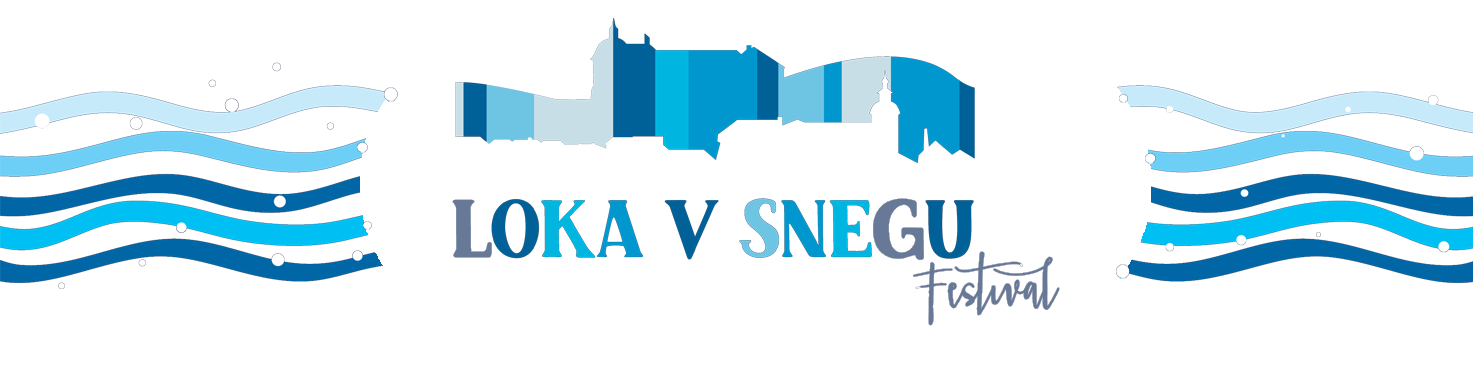 Društvo prijateljev mladine Škofja Loka, Kino Sora, Vrtec Škofja Loka, OŠ Cvetka Golarja, OŠ Ivana Groharja, OŠ Jela Janežiča, OŠ Škofja Loka-Mesto in Občina Škofja Loka vas vabimo naNOVOLETNO ZABAVO ZA OTROKE,V ČETRTEK,  29.12.2022, s pričetkom ob 16.uri v Kinu Sora.PROGRAM:16:00, KINO SORA: Animirani film »Škratki«17:30, SOKOLSKI DOM: Ustvarjalne in kuharske delavnice pod vodstvom strokovnih sodelavk društev, vrtca in osnovnih šol18:30, MESTNI TRG: Obisk dedka Mraza in Voščila Ločanom s toplim čajem v rokahDa bo vstop v novo leto 2023 čaroben in prazničen, se nam pridružite s svojimi najmlajšimi tudi vi! Udeležba je za obiskovalce brezplačna.